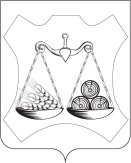 ОЗЕРНИЦКАЯ СЕЛЬСКАЯ ДУМАСЛОБОДСКОГО РАЙОНА КИРОВСКОЙ ОБЛАСТИТРЕТЬЕГО СОЗЫВАРЕШЕНИЕ27.03.2023                                                                                            № 8/24п.ЦентральныйО признании утратившим силу решения Озерницкой сельской Думы           В соответствии с Федеральным законом от 31.07.2020 № 248-ФЗ «О государственном контроле (надзоре) и муниципальном контроле в Российской Федерации», на основании протеста Слободской межрайонной прокуратуры  Озерницкая сельская Дума РЕШИЛА:          1. Признать утратившим силу решения Озерницкой сельской Думы           1.1. от 13.10.2021 № 51/187 «Об утверждении Положения о муниципальном контроле на автомобильном транспорте, городском наземном электрическом транспорте и в дорожном хозяйстве в Озерницком сельском поселении»         1.2. от 28.03.2022 № 56/207 «О внесении изменений в  Положение о муниципальном контроле на автомобильном транспорте, городском наземном электрическом транспорте и в дорожном хозяйстве  в Озерницком сельском поселении»          1.3. от 27.07.2022 № 59/219 «О внесении изменений в решение Озерницкой сельской Думы от 13.10.2021  № 51/187»2. Настоящее решение вступает в силу со дня его официального опубликования.ПОДГОТОВЛЕНОЗам.главы администрации                                                              Л.И.ЕфимовыхСОГЛАСОВАНОПредседатель постоянной депутатскойкомиссии по мандатам, регламенту, депутатской этике и вопросам обеспеченияжизнедеятельности населения                                                             Т.П.Гелеван                                                Разослано: в дело-2, в прокуратуру-1. Всего-3.Глава Озерницкогосельского поселения ____________И.И.Фоминых  Председатель Озерницкой  сельской  Думы   ____________ Л.А.Петик